
Муниципальное образование "Бабстовское сельское поселение"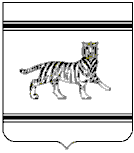 Ленинского муниципального районаЕврейской автономной области АДМИНИСТРАЦИЯ СЕЛЬСКОГО ПОСЕЛЕНИЯПОСТАНОВЛЕНИЕ21.03.2019										         № 17с. БабстовоОб организации системы внутреннего обеспечения соответствия требованиям антимонопольного законодательства (антимонопольного комплаенса) в администрации Бабстовского сельского поселенияВо исполнение Указа Президента Российской Федерации от 21.12.2017 N 618 "Об основных направлениях государственной политики по развитию конкуренции" и распоряжения губернатора Еврейской автономной области от 31.01.2019 N 34-рг "О внедрении системы внутреннего обеспечения соответствия требованиям антимонопольного законодательства (антимонопольного комплаенса) на территории Еврейской автономной области", администрация сельского поселенияПОСТАНОВЛЯЕТ:1. Утвердить прилагаемое Положение об организации системы внутреннего обеспечения соответствия требованиям антимонопольного законодательства (антимонопольного комплаенса) в администрации Бабстовского сельского поселения.2. Опубликовать настоящее постановление в "Информационный бюллетень" Бабстовского сельского поселения и на официальном сайте администрации сельского поселения в сети Интернет (babstovo.ru).3. Настоящее постановление вступает в силу после дня его официального опубликования. Глава администрациисельского поселения                                                                В.В. ФарафонтовУТВЕРЖДЕНОпостановлением администрации сельского поселения от 21.03.2019 № 17Положениеоб организации системы внутреннего обеспечения соответствия требованиям антимонопольного законодательства (антимонопольного комплаенса) в администрации Бабстовского сельского поселения1. Общие положения1. Положение об организации системы внутреннего обеспечения соответствия требованиям антимонопольного законодательства (антимонопольного комплаенса) в администрации Бабстовского сельского поселения (далее - администрация) разработано в целях обеспечения соответствия деятельности администрации требованиям антимонопольного законодательства и профилактики нарушений требований антимонопольного законодательства.2. Для целей настоящего Положения используются следующие понятия:антимонопольное законодательство - законодательство, основывающееся на Конституции Российской Федерации, Гражданском кодексе Российской Федерации и состоящее из Федерального закона от 26.07.2006 N 135-ФЗ "О защите конкуренции", иных федеральных законов, регулирующих отношения, связанные с защитой конкуренции, в том числе с предупреждением и пресечением монополистической деятельности и недобросовестной конкуренции, в которых участвуют федеральные органы исполнительной власти, органы государственной власти субъектов Российской Федерации, органы местного самоуправления, иные осуществляющие функции указанных органов органы или организации, а также государственные внебюджетные фонды, Центральный банк Российской Федерации, российские юридические лица и иностранные юридические лица, физические лица, в том числе индивидуальные предприниматели;антимонопольный орган - федеральный антимонопольный орган и его территориальные органы;доклад об антимонопольном комплаенсе - документ, содержащий информацию об организации в органе исполнительной власти антимонопольного комплаенса и о его функционировании;коллегиальный орган - совещательный орган, осуществляющий оценку эффективности функционирования антимонопольного комплаенса;нарушение антимонопольного законодательства - недопущение, ограничение, устранение конкуренции органом исполнительной власти;риски нарушения антимонопольного законодательства - сочетание вероятности и последствий наступления неблагоприятных событий в виде ограничения, устранения или недопущения конкуренции;уполномоченное должностное лицо - должностное лицо администрации, осуществляющее внедрение антимонопольного комплаенса и контроль за его исполнением в администрации.2. Цели, задачи и принципы антимонопольного комплаенса1. Цели антимонопольного комплаенса:а) обеспечение соответствия деятельности администрации требованиям антимонопольного законодательства;б) профилактика нарушения требований антимонопольного законодательства в деятельности администрации.2. Задачи антимонопольного комплаенса:а) выявление рисков нарушений антимонопольного законодательства;б) управление рисками нарушений антимонопольного законодательства;в) контроль соответствия деятельности администрации требованиям антимонопольного законодательства;г) оценка эффективности организации в администрации антимонопольного комплаенса.3. Принципы антимонопольного комплаенса:а) законность;б) регулярность оценки рисков нарушения антимонопольного законодательства;в) информационная открытость действующего в администрации антимонопольного комплаенса;г) непрерывность функционирования антимонопольного комплаенса;д) совершенствование антимонопольного комплаенса.3. Уполномоченное должностное лицо1. К компетенции уполномоченного должностного лица администрации должны относиться следующие функции:а) подготовка и представление главе администрации сельского поселения, постановления администрации сельского поселения об антимонопольном комплаенсе (внесении изменений в антимонопольный комплаенс), а также иных нормативных актов администрации, регламентирующих процедуры антимонопольного комплаенса;б) выявление рисков нарушения антимонопольного законодательства, учет обстоятельств, связанных с рисками нарушения антимонопольного законодательства, определение вероятности возникновения рисков нарушения антимонопольного законодательства;в) выявление конфликтов интересов в деятельности сотрудников администрации, разработка предложений по их исключению;г) разработка процедуры внутреннего расследования, связанного с функционированием антимонопольного комплаенса;д) консультирование сотрудников администрации по вопросам, связанным с соблюдением антимонопольного законодательства и антимонопольным комплаенсом;ж) организация внутренних расследований, связанных с функционированием антимонопольного комплаенса, и участие в них;з) взаимодействие с антимонопольным органом и организация содействия ему в части, касающейся вопросов, связанных с проводимыми проверками;и) информирование главы администрации сельского поселения о документах администрации, которые могут повлечь нарушение антимонопольного законодательства;к) иные функции, связанные с функционированием антимонопольного комплаенса.4. Выявление и оценка рисков нарушенияантимонопольного законодательства1. В целях выявления рисков нарушения антимонопольного законодательства уполномоченным должностным лицом до 1 февраля года, следующего за отчетным, проводятся:а) анализ выявленных нарушений антимонопольного законодательства в деятельности администрации за предыдущие 3 года (наличие предостережений, жалоб, возбужденных дел);б) анализ нормативно правовых и правовых актов администрации;в) анализ проектов нормативно правовых и правовых актов администрации;г) мониторинг и анализ практики применения администрацией антимонопольного законодательства;д) проведение систематической оценки эффективности разработанных и реализуемых администрацией мероприятий по снижению рисков нарушения антимонопольного законодательства.2. В целях осуществления мероприятий, предусмотренных пунктом 1 настоящего Положения ответственный специалист администрации в срок до 1 января года, следующего за отчетным, представляют уполномоченному должностному лицу сведения в соответствии с приложением 1 к настоящему Положению.3. При проведении уполномоченным должностным лицом анализа выявленных нарушений антимонопольного законодательства реализовываться следующие мероприятия:а) осуществление сбора в администрации сведений о наличии нарушений антимонопольного законодательства;б) составление перечня нарушений антимонопольного законодательства в администрации, который содержит классифицированные по сферам деятельности администрации, сведения о выявленных нарушениях антимонопольного законодательства (отдельно по каждому нарушению) и информацию о нарушении (указание нарушенной нормы антимонопольного законодательства, краткое изложение сути нарушения, указание последствий нарушения антимонопольного законодательства и результата рассмотрения нарушения антимонопольным органом), позицию антимонопольного органа, сведения о мерах по устранению нарушения, а также о мерах, направленных администрацией на недопущение повторения нарушения.4. При проведении уполномоченным должностным лицом анализа нормативно правовых или правовых актов администрации, должны реализовываться следующие мероприятия:а) размещение на официальном сайте администрации исчерпывающего перечня нормативно правовых или правовых актов администрации;б) размещение на официальном сайте администрации уведомления о начале сбора замечаний и предложений организаций и граждан по перечню нормативно правовых или правовых актов администрации;в) осуществление сбора и проведение анализа представленных замечаний и предложений организаций, и граждан по перечню администрации;г) представление главе администрации сельского поселения сводного доклада с обоснованием целесообразности (нецелесообразности) внесения изменений в нормативно правовые или правовые акты администрации.5. При проведении анализа проектов нормативно правовых и правовых актов должны реализовываться следующие мероприятия:а) размещение на официальном сайте администрации проекта нормативно правового или правового акта с необходимым обоснованием реализации предлагаемых в нем решений, в том числе их влияния на конкуренцию;б) осуществление сбора и проведение оценки поступивших от организаций и граждан замечаний и предложений по проекту нормативно правового или правового акта 6. При проведении мониторинга и анализа практики применения антимонопольного законодательства в администрации уполномоченным должностным лицом должны реализовываться следующие мероприятия:а) осуществление на постоянной основе сбора сведений о правоприменительной практике в администрации;б) подготовка по итогам сбора информации, предусмотренной подпунктом "а" настоящего пункта, аналитической справки об изменениях и основных аспектах правоприменительной практики в администрации, а также о проблемах правоприменения;в) проведение (не реже одного раза в год) рабочих совещаний с приглашением представителей антимонопольного органа по обсуждению результатов правоприменительной практики в администрации.7. При выявлении рисков нарушения антимонопольного законодательства уполномоченным должностным лицом администрации должна проводиться оценка таких рисков с учетом следующих показателей:а) отрицательное влияние на отношение институтов гражданского общества к деятельности администрации по развитию конкуренции;б) выдача предупреждения о прекращении действий (бездействия), которые содержат признаки нарушения антимонопольного законодательства;в) возбуждение дела о нарушении антимонопольного законодательства;г) привлечение к административной ответственности в виде наложения штрафов на должностных лиц или в виде их дисквалификации.8. Выявляемые риски нарушения антимонопольного законодательства распределяются должностным лицом по уровням:9. По результатам проведения оценки рисков, выявленных по результатам проведенных мероприятий антимонопольного комплаенса, уполномоченным должностным лицом администрации составляются карты рисков по форме согласно приложению 2 к настоящему Положению.10. Карты рисков составляются не реже одного раза в год, утверждаются главой администрации сельского поселения или уполномоченным им лицом и размещаются на официальном сайте администрации в сети Интернет.11. Информация о проведенных мероприятиях по выявлению и оценке рисков нарушения антимонопольного законодательства включается в доклад об антимонопольном комплаенсе.5. Мероприятия по снижению рисков нарушенияантимонопольного законодательства1. В целях снижения рисков нарушения антимонопольного законодательства уполномоченным должностным лицом администрации должны разрабатываться (не реже одного раза в год) мероприятия по снижению рисков нарушения антимонопольного законодательства.2. Уполномоченное должностное лицо администрации должно осуществлять мониторинг исполнения мероприятий по снижению рисков нарушения антимонопольного законодательства.3. Информация об исполнении мероприятий по снижению рисков нарушения антимонопольного законодательства должна включаться в доклад об антимонопольном комплаенсе.6. Оценка эффективности функционирования в администрацииантимонопольного комплаенса1. В целях оценки эффективности функционирования в администрации антимонопольного комплаенса должны устанавливаться ключевые показатели в соответствии с методикой расчета ключевых показателей эффективности функционирования в администрации антимонопольного комплаенса.2. Ключевые показатели эффективности антимонопольного комплаенса представляют собой количественные характеристики работы (работоспособности) системы управления рисками нарушения антимонопольного законодательства.3. Ключевые показатели эффективности антимонопольного комплаенса разрабатываются и утверждаются администрацией в соответствии с методикой расчета ключевых показателей эффективности функционирования в администрации антимонопольного комплаенса, утвержденной администрацией.4. Уполномоченное должностное лицо должно проводить (не реже одного раза в год) оценку достижения ключевых показателей эффективности антимонопольного комплаенса в администрации.5. Информация о достижении ключевых показателей эффективности функционирования в администрации антимонопольного комплаенса должна включаться в доклад об антимонопольном комплаенсе.7 Доклад об антимонопольном комплаенсе1. Доклад об антимонопольном комплаенсе должен содержать информацию:а) о результатах проведенной оценки рисков нарушения администрации антимонопольного законодательства;б) об исполнении мероприятий по снижению рисков нарушения администрации антимонопольного законодательства;в) о достижении ключевых показателей эффективности антимонопольного комплаенса.Приложение N 1к Положению об организации системы внутреннего обеспечения соответствия требованиям антимонопольного законодательства (антимонопольного комплаенса) в администрации Бабстовского сельского поселенияПриложение N 2к Положению об организации системы внутреннего обеспечения соответствия требованиям антимонопольного законодательства (антимонопольного комплаенса) в администрации Бабстовского сельского поселенияКартарисков нарушения антимонопольного законодательстваУровень рискаОписание рискаНизкийОтрицательное влияние на отношение институтов гражданского общества к деятельности администрации. Вероятность выдачи администрации предупреждения, возбуждения в отношении него дела о нарушении антимонопольного законодательства, наложения на него штрафа отсутствуетНезначительныйВероятность выдачи администрации предупрежденияСущественныйВероятность выдачи администрации предупреждения и возбуждения в отношении него дела о нарушении антимонопольного законодательстваВысокийВероятность выдачи администрации предупреждения, возбуждения в отношении него дела о нарушении антимонопольного законодательства и привлечения его к административной ответственности (штраф, дисквалификация)Сведения о нарушении антимонопольного законодательства в деятельности администрации Бабстовского сельского поселения за предыдущие 3 года (наличие предостережений, предупреждений, штрафов, жалоб, возбужденных дел)Перечень нормативных правовых актов, разработанных администрации Бабстовского сельского поселения, с указанием ссылки на размещение каждого нормативного правового акта на официальном сайте администрации Бабстовского сельского поселения в сети ИнтернетКоличество принятых нормативно правовых и правовых актов администрации Бабстовского сельского поселения в отчетном году с указанием информации о проведенной оценке поступивших от организаций и граждан замечаний по разработанным администрацией Бабстовского сельского поселения актамСведения о правоприменительной практике антимонопольного законодательства по направлениям деятельности администрации Бабстовского сельского поселенияN п/пВыявленные рискиОписание рисковПричины возникновения рисковМероприятия по минимизации и устранению рисковНаличие (отсутствие) остаточных рисковВероятность повторного возникновения рисков